Chủ đề: Giải bài tập tiếng Anh 6Giải bài tập Unit 9 Communication tiếng Anh 6 sách Cánh Diều giúp các em học tốt Tiếng Anh 6.Giải bài tập Tiếng Anh 6 Unit 9 CommunicationFind the differences. Student A: Look at the picture below. Student B: Look at the picture on page 136. Ask and answer the questions about the pictures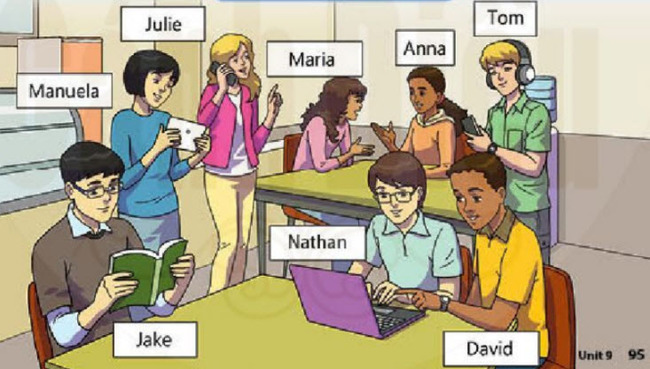 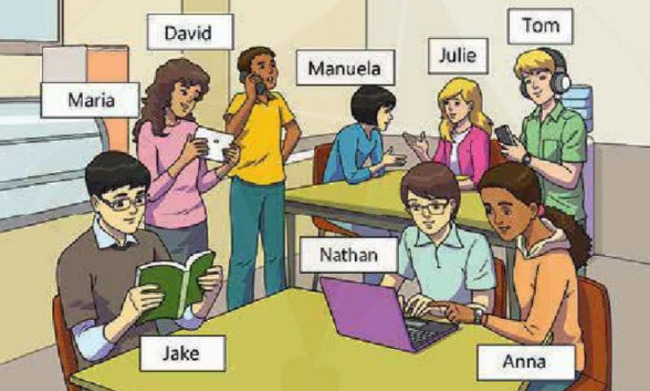 DịchTìm sự khác nhau. Học sinh A: Nhìn vào bức tranh sau. Học sinh B : Nhìn vào bức tranh trang 136. Hỏi và trả lời các câu hỏi về các bức tranhAnswer+) Picture in page 95- Maria and Anna are talking- Nathan and David are using computer- Julie is talking con the phone- Manuela is playing tablet+) Picture in page 136- Manuela and Julie are talking- Nathan and Anna are using computer- David is talking on the phone- Maria is playing tablet~/~Giải bài tập Tiếng Anh 6 sách Cánh Diều Unit 9 Explore English: What are you doing? - Communication do Đọc tài liệu tổng hợp, hi vọng sẽ giúp các em học tốt môn Tiếng Anh 6 thật thú vị và dễ dàng.